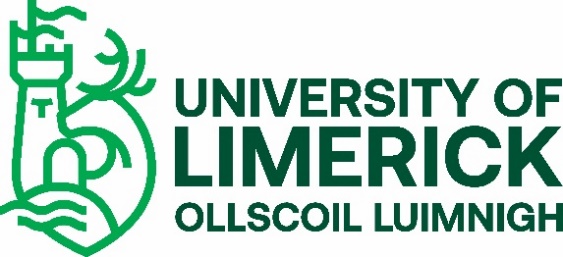 Curriculum Vitae Don ChomharoideachasOllscoil LuimnighTaithí OibreSloinne, Ainmneacha[Name, Surname]Cúrsa LéinnQCAUimhir ChláraitheOideachasArdteistiméireacht, BliainMeánscoil:  Name, AddressÁbharGrádÁbharGrádBliain 1 - FómhairGrádBliain 1 - EarrachGrádBliain 2 - FómhairGrádBliain 2 – EarrachGrádBliain 3 – Feabhra - IuilChomharoideachasDátaí (Ó- Go)ComhlachtDualgaisTeangachaScileanna TeicniúlaCaithimh AimsirePleananna GairmeDáta